Universidad de Guadalajara 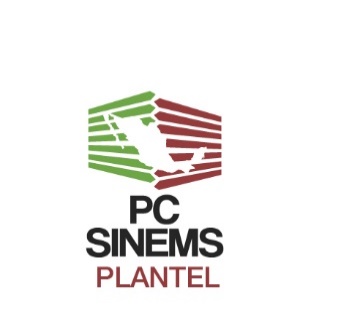 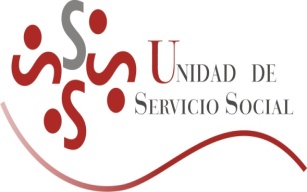 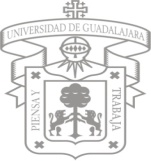 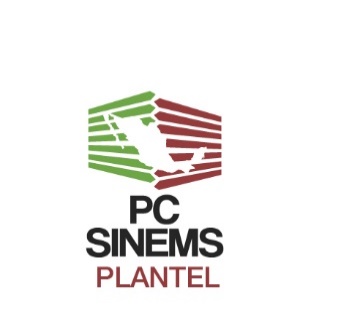 Sistema de Educación Media Superior	Escuela Politécnica Guadalajara	Registro de Actividades Diarias: Servicio SocialNombre del alumno______________________________________________________________________ Código_____________ Grupo_______ Grado_____Carrera_________________________________________Calendario_________________Lugar de asignación _______________________________________ Nombre del jefe de departamento ______________________________________________________________________________Descripción del programa ___________________________________________________________________________________________________________Nombre del Supervisor ______________________________________________________________________________________________________________FECHAHORA DEENTRADAACTIVIDADES REALIZADASHORA DESALIDAFIRMA DELALUMNO FIRMA DELSUPERVISOR